ACT Aspire PNP Spring 2016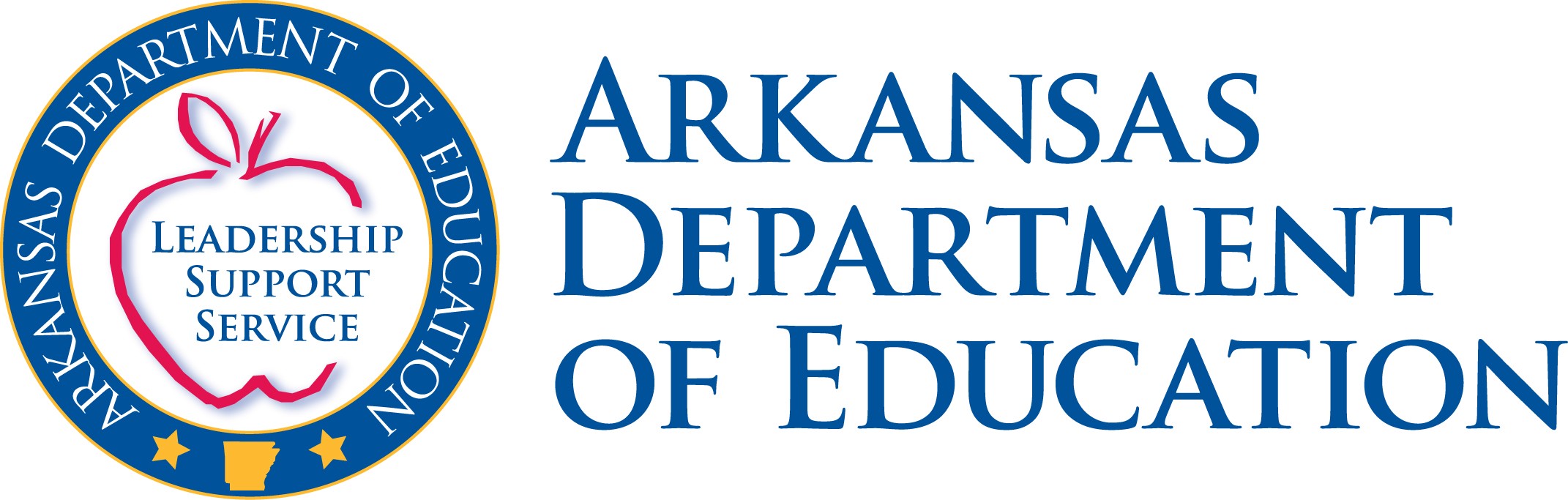 Student's Name:	Date:School:	Grade:Classroom Teacher:	Case Manager:Student's Name:	Date:School:	Grade:Classroom Teacher:	Case Manager:Student's Name:	Date:School:	Grade:Classroom Teacher:	Case Manager:Student's Name:	Date:School:	Grade:Classroom Teacher:	Case Manager: 	IEP		504		LPAC 	IEP		504		LPAC 	IEP		504		LPAC 	IEP		504		LPACOPEN ACCESSOPEN ACCESSOPEN ACCESSOPEN ACCESSSupportSpecial NotesOnlinePaperAnswer MaskingRespond in Test Booklet or on Scratch/Separate PaperDictate ResponsesKeyboard or AAC + Local PrintMagnifierLine ReaderColor ContrastBreaks: Supervised Within Each DaySpecial Seating/GroupingLocation for MovementIndividual AdministrationHome Admin, Other AdminAudio Env., Visual EnvPhysical /Motor EquipmentACCOMMODATIONACCOMMODATIONACCOMMODATIONACCOMMODATIONSupportSpecial notesOnlinePaperHuman Reader for Writing, Math, and Science (English Audio) -­‐ PBT onlyDirections only for Reading and English (Will need Extra Time-­‐300% recommended) Paper Test onlyHuman Reader for Writing, Math, and Science (English Audio + Orienting Description) -­‐ PBT onlyDirections only for Reading and English (Will need Extra Time-­‐300% recommended) Paper Test onlyText-to-Speech for Writing, Math, and Science(English Audio)Directions only for Reading and EnglishText-to-Speech for Writing, Math, and Science (EnglishAudio + Orienting Description) (With Braille + Tactile Graphics)Directions only for Reading and EnglishAbacusMathAmerican Sign Language (ASL: Directions)American Sign Language (ASL: Test items)Paper Test onlySigning Exact English (SEE:  Directions)Signing Exact English (SEE:  Test items)Paper Test onlyBraile, Uncontracted, Includes Tactile Graphics -­‐ PBT onlyPaper Test onlyBraille, Contracted, Includes Tactile Graphics -­‐ PBT onlyPaper Test onlyTranslated Directions (Locally Provided) (Spanish is embedded)Directions only-Arkansas only allows testing in EnglishWord-­‐to-­‐Word DictionaryACT ApprovedElectronic SpellerMust be used routinely in the classroom and meet ACT Aspire guidelines.Extra Time*Write the percentage of extra time needed in the Online or Paper column.Teacher Signature:	Date:Teacher Signature:	Date:Teacher Signature:	Date:Teacher Signature:	Date: